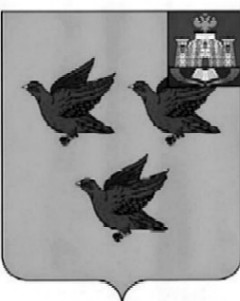 РОССИЙСКАЯ ФЕДЕРАЦИЯОРЛОВСКАЯ ОБЛАСТЬАДМИНИСТРАЦИЯ ГОРОДА ЛИВНЫПОСТАНОВЛЕНИЕ23 июля 2021 года		                                                                        № 482г. ЛивныО резервных пунктах для голосования на выборах, назначенных на 19 сентября 2021 года Руководствуясь Федеральным законом от 12 июня 2002 года               № 67-ФЗ «Об основных гарантиях избирательных прав и права на участие в референдуме граждан Российской Федерации», в соответствии с постановлением Правительства РФ от 18 июня 2021 года № 932 «О мерах по оказанию содействия избирательным комиссиям в реализации их полномочий при подготовке и проведении выборов депутатов Государственной Думы Федерального Собрания Российской Федерации восьмого созыва» в целях организации непрерывности процесса голосования на выборах, назначенных на          19 сентября 2021 года, в случае невозможности работы образованных избирательных участков администрация города Ливны п о с т а н о в л я е т:1. Предусмотреть помещения для организации резервных пунктов для голосования на выборах, назначенных на 19 сентября 2021 года, согласно приложению к настоящему постановлению.2. Направить настоящее постановление в территориальную избирательную комиссию города Ливны.3. Отделу информационных технологий администрации города разместить настоящее постановление на официальном сайте администрации города.4. Контроль за исполнением постановления возложить на начальника отдела организационной и кадровой работы. Глава города		     				                          С.А. ТрубицинАлтухова Е.Ю.8(48677)7-16-16Приложениек постановлению администрации города Ливныот 23 июля 2021 года №482№ п/пНомер избирательного участкаМесто расположения резервного пункта для голосования136Клуб ООО «Ливны-Электро», пер. Кирова, 3137ООО «Ливны-Электро», пер. Кирова, 3138МБДОУ «Детский сад №11 г. Ливны общеразвивающего вида с приоритетным осуществлением деятельности по познавательно – речевому направлению развития детей», пер. Кирова, 4139МБДОУ «Детский сад №9 г. Ливны общеразвивающего вида с приоритетным осуществлением деятельности по познавательно – речевому направлению развития детей», ул. Капитана Филиппова, д.62141НТЦ АО «ГМС Ливгидромаш», ул. Кирова, 64142ОАО «Ливенский завод противопожарного машиностроения»,ул. Гражданская, 23143МБДОУ «Детский сад №3» г. Ливны, ул. Первомайская, 13145МБДОУ «Детский сад №12 комбинированного вида г. Ливны»,       ул. Карла Маркса, 125а147МУКП «Ливенское», ул. К.Маркса, 145а148МУП «Водоканал», ул. Хохлова, 6а150МБОУ «Средняя общеобразовательная школа №6» г. Ливны,ул. Поликарпова, 5а151МБДОУ детский сад №10 г. Ливны, ул. Садовая, 10152ОАО «Жилсервис», пер. Октябрьский, 2153КУ ОО «Центр занятости населения Ливенского района»,               ул. Октябрьская, 7а155МБДОУ Детский сад №17 общеразвивающего вида с приоритетным осуществлением познавательно-речевого направления развития детей г. Ливны, ул. Октябрьская, 17156Зубопротезное отделение БУЗ ОО "Ливенская ЦРБ", ул. Мира, 138157МБДОУ «Центр развития ребенка – детский сад №20» г. Ливныул. Октябрьская, 19б158МБДОУ «Центр развития ребенка – детский сад №22» г. Ливны,ул.Мира, 148159МБДОУ «Детский сад №5 комбинированного вида» города Ливны, ул. Солнечная, 16160ФОК Ливенского филиала ОГУ им. И.С. Тургенева, ул. Мира, 152а161МБДОУ«Детский сад №8 комбинированного вида» города Ливны,ул. Денисова, 32163МБДОУ общеразвивающего вида «Детский сад №19» 
г. Ливны, ул. Селищева, 3164Городская библиотека №1 МКУ «Ливенская городская ЦБС», ул. Мира, д.217А165ООО «Гидромашстрой», ул. Мира, 231748НТЦ АО «ГМС Ливгидромаш», ул. Кирова, 64